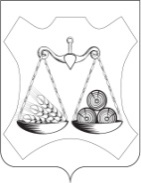 АДМИНИСТРАЦИя слободского МУНИЦИПАЛЬНОГО района КИРОВСКОЙ  ОБЛАСТИпостановление_____________                                                                        №_____________ г. Слободской    На  основании    решения  Слободской  районной  Думы   от 27.01.2021          № 57/608 « О внесении изменений в решение районной Думы от 18.12.2020 №56/596 «Об утверждении бюджета Слободского района на 2021 и плановый период 2022  и 2023 годов»,  постановления администрации Слободского района от 02.08.2016 № 1043 «О разработке, реализации и оценке эффективности муниципальных программ Слободского района Кировской области», Администрация Слободского района ПОСТАНОВЛЯЕТ: 1. Внести в муниципальную программу «Развитие культуры Слободского района Кировской области» на 2020 - 2025 годы (далее  муниципальная программа), утвержденную постановлением администрации Слободского района от 15.11.2019 № 1888 следующие изменения:1.1. Паспорт муниципальной программы «Развитие культуры Слободского района Кировской области» на 2020- 2025 годы   изложить в новой редакции согласно приложению №1.1.2.  Приложения № 1,3,4 к муниципальной программе изложить в новой редакции согласно приложению №2. 2. Опубликовать настоящее постановление в информационном бюллетене   органов  местного  самоуправления  Слободского  муниципального                                                 2района Кировской области и информационно-телекоммуникационной сети «Интернет».            3. Контроль за  исполнением постановления возложить на заместителя главы администрации района по профилактике правонарушений и социальным вопросам,  начальника управления  социального  развития      Зязина С.В.    Глава Слободского района                                                                    В.А. ХомяковПОДГОТОВЛЕНОСОГЛАСОВАНОРазослать: в дело - 2,Иванова -1, фин.упр.-1, МЦБ-1,регистр МНПА-1,                      Упр.эк-1. Всего 7 экз.Паспортмуниципальной программы  «Развитие культуры Слободского района Кировской области»                                                 на 2020-2025 годы5. Ресурсное обеспечение  муниципальной программыФинансовое обеспечение реализации муниципальной программы осуществляется за счет  собственных средств районного бюджета,  а также  денежных средств, передаваемых в форме субсидий, иных межбюджетных трансфертов бюджету муниципального образования Слободской муниципальный район Кировской области на выполнение полномочий в сфере культуры.Ответственный исполнитель муниципальной программы – Управление социального развития администрации Слободского района.Общая сумма на реализацию муниципальной программы за счет всех источников финансирования составит  381331,3 тыс. рублей, в том числе:в 2020 году – 68090,3   тыс. рублей;       в 2023 году-  63315,7   тыс. рублейв 2021 году – 76399,7    тыс. рублей;      в 2025 году-55108,8  тыс. рублейв 2022 году –  63308,0  тыс. рублей,     	в 2025- 55108,8 тыс. рублей          	из них:за счет средств местного бюджета –  229276,4 тыс. рублей, в том числе:в 2020 году –  43790,0   тыс. рублей;	в 2023 году-  40983,4 тыс. рублейв 2021 году –  41879,7  тыс. рублей.	в 2024 году -30823,8 рублейв 2022 году-   40975,7 тыс. рублей	             в 2025 году- 30823,8 тыс. рублей в том числе на отдельные мероприятия: 1.Поддержка отрасли культуры муниципальных образований Кировской области:   «Комплектование   книжных фондов  муниципальных библиотек»   «Поддержка лучших  учреждений культуры, расположенных на территории сельских поселений и их работников» 2. «Обеспечение  развития и укрепления материально-технической базы муниципальных домов культуры» (проект «Местный Дом культуры»)3. «Обеспечение качественно нового уровня развития инфраструктуры культуры»Предоставляется  субсидия в соответствии с Соглашением, заключенным между Министерством культуры Кировской области и администрацией муниципального образования (администрациями муниципальных образований,  на условиях, определенных    государственной программой  Кировской области «Развитие культуры» на 2020 – 2024 годы».На выполнение мероприятий программы, в части выполнения полномочий органов местного самоуправления в сфере культуры привлекаются средства поселений на основе заключенных соглашений о передаче соответствующих функций и полномочий.Осуществляется финансирование вспомогательных структур, созданных для обеспечения деятельности учреждений культуры.При определении объемов ресурсного обеспечения программы использовались расчётный и нормативный методы оценки затрат.Объемы финансирования муниципальной программы уточняются ежегодно при формировании районного бюджета на очередной финансовый год и плановый период.Прогнозная (справочная) оценка ресурсного обеспечения реализации муниципальной программы за счет всех источников финансирования представлена, в том числе по годам  в приложении № 3 к муниципальной программе.«Целевые показатели эффективности  выполнения муниципальной программы» в   приложении    № 1.Целевые показатели эффективности  выполнения муниципальной программыПрогнозная (справочная) оценка ресурсного обеспеченияреализации муниципальной программы за счет всех источников финансирования                              План реализации муниципальной программыРазвитие культуры Слободского района Кировской области» на 2020-2025 годы	2020 год                              План реализации муниципальной программыРазвитие культуры Слободского района Кировской области» на 2020-2025 годы	2021 годО внесении изменений в постановление администрации Слободского района от   15.11.2019  № 1888Заместитель начальника управления социального развития, начальник отдела культуры, физкультуры, спорта и молодежных программ     О.А. ИвановаЗаместитель главы администрации по профилактике правонарушений и социальным вопросам, начальник управления социального развитияС.В. ЗязинЗаместитель главы администрации района по экономическому развитию, имущественно- земельным вопросам и поддержке сельхоз производстваО.В. ТатауроваЗаместитель главы администрации Слободского района, начальник финансового управленияИ.Н. ЗоринаУправляющая делами администрации Слободского районаЛ.С. Ушакова Заместитель начальника управления делами, юристН.В. ЧеглаковПриложение № 1УТВЕРЖДЕНпостановлением администрацииСлободского района от                         №  Ответственный исполнитель муниципальной программыУправление социального развития администрации Слободского районаСоисполнители муниципальной программыМБУ Районный центр культуры и досуга Слободского района Кировской областиМКУ «Слободская централизованная библиотечная система»МКУ ДО «Вахрушевская детская музыкальная школа»МКУ ДО «Ильинская детская музыкальная школа»МКУ ДО « Детская  школа искусств с. Бобино»сельские поселения Слободского района Дома культуры сельских поселений Слободского районаНаименование подпрограмм«Организация библиотечного обслуживания населения Слободского района муниципальными общедоступными библиотеками»«Организация и поддержка народного творчества»;«Дополнительное образование в детских музыкальных школах и школах искусств»«Развитие кадрового потенциала отрасли  культуры  в Слободском районе»Отельные мероприятия, не вошедшие в подпрограммы:1) Сохранение и развитие нематериального культурного наследия2) Обеспечение развития и укрепления материально-технической базы муниципальных домов культуры3) Поддержка отрасли культуры 4) Обеспечение качественно  нового уровня инфраструктуры в сфере культуры («Культурная среда»)5) Создание  условий  для реализации творческого  потенциала  работников  культуры и жителей района  ( «Творческие люди»)6)«Цифровизация услуг и формирование информационного пространства в сфере культуры» ( «Цифровая культура»)Цель муниципальной программы  Создание условий доступности  ценностей культуры для гармоничного  творческого  развития жителей Слободского районаЗадачи муниципальной программы1. Повышение доступности и качества библиотечных услуг,  модернизация и информатизация муниципальных библиотек района;2. Организация культурного досуга, развитие  самодеятельного художественного творчества, традиционной  народной культуры 3.Организация дополнительного образования детей  в сфере культуры 4.  Создание условий для сохранения  и  привлечения квалифицированных кадров5. Сохранение  и развитие нематериального культурного наследия 6. Обеспечение качественно нового уровня развития инфраструктуры  в сфере культуры 7. Создание условий для реализации  творческого потенциала работников культуры и жителей района 8. Цифровизация услуг организаций культуры и формирование единого информационного пространства в сфере культуры Целевые показатели эффективности реализации муниципальной  программы Удовлетворенность  населения качеством и доступностью услуг в сфере культуры1. Количество посетителей   библиотек2. Количество посетителей культурно-досуговых учреждений- количество участников клубных формирований-средняя численность зрителей в культурно-досуговых учреждениях на одно культурно-массовое мероприятие–число детей, занимающихся в  детских школах искусств, в том числе по видам искусств-доля занимающихся в  детских школах искусств в возрасте от 5 до 18 лет, принимающих участие в творческой деятельности 4.- выполнение уровня среднемесячной заработной платы работников культуры и доп. образования в сфере культуры, установленной СоглашениемОтдельное мероприятие подпрограммы  «Реализация мер социальной поддержки отдельных категорий граждан в сфере культуры».-количество творческих работников  учреждений культуры, получивших социальные выплаты5. Отдельное мероприятие в установленной сфере деятельности: «Сохранение и развитие нематериального культурного наследия»- количество реализованных районных проектов (мероприятий), посвященных значимым событиям  Слободского района, поддержке творческих инициатив населения и организаций в сфере культуры- количество созданных памятных местОтдельное мероприятий «Обеспечение развития и укрепления материально-технической базы  муниципальных домов культуры»- средняя  численность  участников клубных формирований на одну тысячу жителей Отдельные мероприятия по реализации региональных проектов:6. «Обеспечение качественно нового уровня инфраструктуры в сфере культуры»  -  создание (реконструкция), капитальный ремонт организаций культуры (муниципальных  сельских домов культуры);  -обеспечение организаций культуры  многофункциональными передвижными культурными центрами» (автоклубами) - создание муниципальных модельных библиотек,  - оснащение кинозалов,- оснащение детских музыкальных школ   музыкальными инструментами и новым оборудованием )7. «Создание условий для реализации  творческого потенциала работников учреждений культуры и жителей района»-  творческие работники и управленческие кадры учреждений культуры, прошедшие переподготовку, повысившие  свою квалификацию-   вовлечение жителей района  в культурную деятельность в рамках поддержки творческих инициатив населения-оказание государственной поддержки лучшим учреждениям, расположенным в сельской местности и их работникам8. «Цифровизация  услуг учреждений культуры и формирование   информационного пространства в сфере культуры Слободского района»- активизация использования цифровых ресурсов учреждений культуры Этапы и сроки реализации муниципальной  программы 2020 – 2025 годыОбъемы ассигнований муниципальной  программыОбщий объем финансирования  муниципальной программы составит 381331,3 тыс. рублей2020- 68090,3 тыс. рублей2021- 76399,7 тыс. рублей2022- 63308 тыс. рублей2023- 63315,7 тыс. рублей2024- 55108,8 тыс. рублей2025- 55108,8 тыс. рублейИз них  за счет средств федерального бюджета:2020- 2636,5  тыс. рублей2021- 11785,2 тыс. рублей2022- 0 тыс. рублей2023- 0 тыс. рублей 2024-  0 тыс. рублей2025- 0 тыс. рублейЗа счет средств областного бюджета:2020-21663,8 тыс. рублей2021- 22385,3 тыс. рублей2022- 22332,3 тыс. рублей2023- 22332,3 тыс. рублей2024 –24285 тыс. рублей2025- 24285 тыс. рублейЗа счет средств местного бюджета:2020- 43790,0 тыс. рублей2021  – 42229,2 тыс. рублей2022- 40975,7  тыс. рублей2023- 40983,4   тыс. рублей2024 –30823,8   тыс. рублей2025- 30823,8 тыс. рублейОжидаемые конечные результаты реализации муниципальной  программыВ качественном выражении:удовлетворенности населения качеством и доступностью услуг в сфере культуры в 2025 г. – 72 %цифровизация услуг культуры и формирование единого информационного   пространства в сфере культуры повышение качества и доступности  услуг, предоставляемых населению  муниципальными учреждениями культуры;В количественном выражении к концу 2025 года рост показателей к уровню 2017 года:- рост количества  платных посещений в домах культуры, клубах на 15% (98,6 тыс. чел., в т ч. клубная система-45,9 тыс. чел.) - рост количества посещений в  библиотеках   на 15%  (250,0 тыс. посещений в год)- рост общего  количества участников клубных формирований на 5% (4706, в  т.ч. клубная система -1822)- увеличение числа детей, занимающихся  в детских школах искусств, в том числе по видам искусств   на 10%   (279 обучающихся)- увеличение количества обращений к цифровым услугам организаций культуры в 5 раз (45750 обращений)- выполнение уровня среднемесячной заработной платы работников культуры и дополнительного образования сферы культуры, установленной Соглашением 100%;По отдельным мероприятиям:- количество  посещений учреждений культуры  к уровню 2010 года- не менее 125%- участников клубных формирований не менее 160 на одну тысячу жителей  - не менее 15 человек - работников культуры ( с нарастающей), прошедших профессиональную переподготовку или повышение квалификации в том числе в дистанционных центрах обучения ;-ежегодная реализация не менее 12 мероприятий, посвященных наиболее важным событиям в жизни района и поддержке творческих инициатив организаций культуры Приложение №2УТВЕРЖДЕНОпостановлением администрации Слободского района от                        № Приложение №2УТВЕРЖДЕНОпостановлением администрации Слободского района от                        № Приложение №1к муниципальной программе2017  факт2018фактфакт20192020план2020план2020факт2020факт2021план2021план2022план2022план2023план2023план2024план2024план2024план2025план2025план2025планМуниципальная программа  «Развитие культуры Слободского района Кировской области» на 2020-2025 годы удовлетворенность населения качеством и доступностью услуг в сфере культуры %    71,6    7570,4    70    7074,474,4    70    7070707070717171   72   72   72Число посещений  муниципальных учреждений культуры ( все учреждения культуры - КДУ + библиотеки)тыс. человек    533  547560,1   208,7   208,7208,7208,7  538,2  538,2560,5560,5570,7570,7585585585585585585Подпрограмма «Организация библиотечного обслуживания населения Слободского района муниципальными общедоступными библиотеками»Количество посетителей муниципальных библиотектыс. человек      217   223220,4130,8130,8130,8130,8219,2219,2232232239239250,0250,0250,0250,0250,0250,0Количество выданных документов из фондов муниципальных библиотектыс. экз528,0527,0503,8372,9372,9372,9372,9500,0500,0520,0520,0525,0525,0530,0530,0530,0530,0530,0530,0Подпрограмма «Организация и поддержка народного творчества»Количество посетителей  культурно-массовых мероприятий ( все кду района) тыс. человек315,9323,8339,777,977,977,977,9319319328,5328,5331,7331,7335335335335335335Количество посетителей  культурно-массовых мероприятий  (РЦКД+)тыс. человек.133133,2144,732,832,832,832,8134,3134,3138,3138,3139,6139,6141141141141141141Средняя численность зрителей  на мероприятиях учреждений культурно-досугового типа в расчете на 1 мероприятие (все кду)человек64,867,666,6666665,665,6656568,468,4707072,272,272,274,574,574,5Средняя численность зрителей  на мероприятиях учреждений культурно-досугового типа в расчете на 1 мероприятие (РЦКД+)человек55,757,858,9545446465656595962,562,5      65      65      65     67,5     67,5     67,5В т.ч. посетителей  на платной основе (все кду района)тыс. человек85,774,984,225,425,425,425,4848491,791,794,394,398,698,698,698,698,698,6В том числе посетителей  на платной основе (РЦКД+)тыс. человек51,545,250,417,017,017,017,050,450,455,155,156,656,659,259,259,259,259,259,2Количество участников клубных  формирований (все кду района)человек4482481349104525452548094809452545254616461646614661470647064706470647064706Количество  участников клубных формирований (РЦКД+)тыс. человек1735177018511752175217581758177017701787178718041804182218221822182218221822Количество творческих коллективов со званием «народный», «образцовый», получающих муниципальную поддержку в том числе грантовую.единиц13/413/413/412/412/415/515/515/515/515/515/515/515/515/515/515/515/515/515/5Подпрограмма «Дополнительное образование в детских музыкальных школах и школах искусств»Количество детей занимающихся  программами в детских музыкальных  школах, школах искусств на конец отчетного периодачеловек254259264276276278278276276276276276276279279279279279279Доля  детей в возрасте от 5 до 18 лет, занимающихся в ДШИ, вовлеченных в творческую деятельность  от общего количества занимающихся процентов54805845454343424247475050525252555555Подпрограмма «Развитие кадрового потенциала отрасли культура Слободского района»Выполнение уровня средней  заработной платы работников муниципальных учреждений культуры , установленной Соглашениемпроцентов100100100100100100100100100100100100100100100100100100100Реализация мер социальной поддержки отдельных категорий граждан в сфере культурычеловек6363   6363636363636363636363636363636363Отдельное  мероприятие в установленной сфере деятельности  «Сохранение и развитие нематериального культурного наследия»Организация районных социо-культурных проектов (мероприятий) , посвященных наиболее важным событиям в жизни района и поддержке творческих инициатив организаций культурыединиц1414  1412121212101012121212121212121212Создание , реконструкция памятных мест ( в том числе  установление вновь,   памятников воинам землякам, погибшим в годы Великой Отечественной войны 1941-1945 гг, памятных знаков и тд..)единиц00    30000000000000000Отдельное мероприятие «Обеспечение  развития и укрепления материально-технической базы муниципальных домов культуры»- количество муниципальных домов  культуры получивших поддержку на укрепление  МТБ и  проведение текущего ремонтаединиц2443333220000000000Средняя численность участников клубных формирований по КДУ Слободского района на тысячу жителейчеловек   146,3158  162160160160160163163160160160160160160160160160160  в т.ч. по клубной системе  Слободского района (РЦКД+)  участников клубных формирований  на тысячу жителейчеловек  181,5186,2  187187187187187187187187187187187187187187187187187 РЦКД (п. Вахруши)человек   53,753,861,662626767636364646464646464656565Участие в реализации региональных проектов на территории района:«Создание качественно нового уровня инфраструктуры в сфере культуры»-количество созданных (реконструированных) и капитально отремонтированных    сельских  культурно-досуговых учреждений, в том  числе созданных  многофункциональных передвижных культурных центров (автоклубов) единиц 0000000000000000000-Создание   муниципальных модельных  библиотекединиц0000000110000000000- количество ДМШ,ДШИ оснащенных музыкальными инструментами  и новым  оборудованиемединиц 000000000000000000-оснащение  кинозаловединиц 0000111100000000000-число посещений организаций культуры Слободского района (все типы учреждений культуры, дополнительного образования сферы культуры на территории района)тыс. человек537,7552560,3560,3209209209209560,3560,3560,7560,7570,9570,9585,2585,2585,2582.5582.5«Создание условий для реализации творческого потенциала  работников учреждений культуры и жителей района»Количество специалистов прошедших переподготовку или повышение квалификации, в том числе  в дистанционных центрах обучениячеловек00223322222222222Количество жителей вовлеченных  в культурную деятельность в рамках поддержки и реализации творческих инициатив ( все КДУ)тыс. человек320,3328,6344,6344,681,381,382,782,7333333333333336,3336,3339,7339,7339,7339,7339,7Количество жителей вовлеченных  в культурную деятельность в рамках поддержки и реализации творческих инициатив (РЦКД))тыс. человек134,7134,9146,6146,627,127,127,127,1140,0140,0140,0140,0141,4141,4142,8142,8142,8142,8142,8Государственная поддержка лучших учреждений культуры, расположенных в сельской местности        единиц32      2      2111111000000000Государственная поддержка лучших работников учреждений культуры, расположенных в сельской местностичеловек2122111111000000000Количество посещений учреждений культуры по отношению к 2010   годупроцентов137,7140,5143,7143,7122122127127122122123123123123125125125125125« Цифровизация услуг и формирование  информационного пространства в сфере культуры»Количество обращений к цифровым ресурсам учреждений культуры тыс.единиц.9,11313,713,711,211,211,811,813,713,730,530,540,640,645,745,745,745,745,7Приложение №3к муниципальной программеСтатусНаименованиемуниципальной программы, подпрограммы,отдельногомероприятияИсточник финансированияРасходы (тыс. рублей)Расходы (тыс. рублей)Расходы (тыс. рублей)Расходы (тыс. рублей)Расходы (тыс. рублей)Расходы (тыс. рублей)СтатусНаименованиемуниципальной программы, подпрограммы,отдельногомероприятияИсточник финансирования202020212022202320242025Муниципальнаяпрограмма «Развитие культуры Слободского района Кировской области »на 2020 – 2025 годывсего68090,376399,76330863315,755108,855108,8Муниципальнаяпрограмма «Развитие культуры Слободского района Кировской области »на 2020 – 2025 годыфедеральныйбюджет2636,511785,20000Муниципальнаяпрограмма «Развитие культуры Слободского района Кировской области »на 2020 – 2025 годыобластнойбюджет21663,822385,322332,322332,32428524285Муниципальнаяпрограмма «Развитие культуры Слободского района Кировской области »на 2020 – 2025 годырайонный бюджет40236,238026,636765,236765,22672926729Муниципальнаяпрограмма «Развитие культуры Слободского района Кировской области »на 2020 – 2025 годыбюджет поселений3553,84202,64210,54218,24094,84094,8Общее финансирование  отдельных мероприятия, не вошедшие в программу, в т.ч.всего3362,512428,2100100100100Общее финансирование  отдельных мероприятия, не вошедшие в программу, в т.ч.федеральный бюджет2636,511785,20000Общее финансирование  отдельных мероприятия, не вошедшие в программу, в т.ч.областной бюджет     132,894,00000Общее финансирование  отдельных мероприятия, не вошедшие в программу, в т.ч.местный бюджет593,2549,0100100100100«Обеспечение развития и  укрепления материально- технической базы муниципальных домов культуры»всего3144,52328,20000«Обеспечение развития и  укрепления материально- технической базы муниципальных домов культуры»федеральныйбюджет24731785,20000«Обеспечение развития и  укрепления материально- технической базы муниципальных домов культуры»областнойбюджет13094,00000«Обеспечение развития и  укрепления материально- технической базы муниципальных домов культуры»местный бюджет541,5449,00000«Создание условий для развития творческого потенциала учреждений культуры и их работников»всего168,000000«Создание условий для развития творческого потенциала учреждений культуры и их работников»федеральныйбюджет163,500000«Создание условий для развития творческого потенциала учреждений культуры и их работников»областнойбюджет2,800000«Создание условий для развития творческого потенциала учреждений культуры и их работников»местный бюджет1,700000Отдельные мероприятия по реализации  региональных проектов(Создание модельной библиотеки)Всего010000,000000Отдельные мероприятия по реализации  региональных проектов(Создание модельной библиотеки)Федеральный бюджет         010000,000000Отдельные мероприятия по реализации  региональных проектов(Создание модельной библиотеки)областной бюджет         000000Отдельные мероприятия по реализации  региональных проектов(Создание модельной библиотеки)местный бюджет000000Отдельные мероприятия в установленной сфере деятельностивсего50,0100,0100,0100,0100,0100,0Отдельные мероприятия в установленной сфере деятельностифедеральный бюджет000000Отдельные мероприятия в установленной сфере деятельностиобластной бюджет000000Отдельные мероприятия в установленной сфере деятельностиместный бюджет    50,0  100,0100,0100,0100,0100,0Подпрограмма«Организация библиотечного обслуживания населения Слободского района муниципальными общедоступными библиотеками»федеральныйобластной бюджетрайонный бюджет поселений5802,910749,83009,57493,770433657,167037493,73663,867037493,73671,35620,17056,93622,65620,17056,93622,6Всего подпрограмма19562,218193,817860,517868,016299,616299,6Подпрограмма«Организация и поддержка народного творчества»областной бюджетрайонный  бюджетпоселений бюджет863114839,2544,37699,516783,5545,57699,516511,1546,77699,516511,1546,98780,411818,8472,28780,411818,8472,2Всего подпрограмма24014,525028,524757,324757,521071,421071,4Подпрограмма« Дополнительное  образование  детей в детских музыкальных школах и школах искусств»областной  бюджетрайонный  бюджет6642,614054,06642,113651,16642,113451,16642,113451,19394,57753,39394,57753,3Всего подпрограмма20696,620293,220093,220093,217147,817147,8ПодпрограммаРазвитие кадрового потенциала отрасли культура Слободского районаобластной бюджет454,5456,0497,0497,0490,0490,0Приложение №4к муниципальной программеПриложение №4к муниципальной программе№п/пНаименование муниципальной программы, отдельного мероприятия, мероприятия, входящего в состав отдельного мероприятияОтветственный исполнитель(Ф.И.О., должность)                  Срок                  СрокИсточник финансированияФинансированиена очереднойфинансовый годтыс. рублейОжидаемый результат реализации мероприятия муниципальной программы(краткое описание)№п/пНаименование муниципальной программы, отдельного мероприятия, мероприятия, входящего в состав отдельного мероприятияОтветственный исполнитель(Ф.И.О., должность)началореализацииокончание реализацииИсточник финансированияФинансированиена очереднойфинансовый годтыс. рублейОжидаемый результат реализации мероприятия муниципальной программы(краткое описание)Муниципальная программа«Развитие культуры Слободского района Кировской области» на 2020-2025 годы Управление социального развития администрации Слободского районаИванова О.А.- начальник отдела культуры, физкультуры, спорта и молодежных программ01.01.202031.12.2020всего68090,3Создание условий для реализации творческого потенциала населения и доступности услугкультуры.  Сохранение нематериальногокультурного наследиярайона и реализация роли культуры как духовно-нравстенной основы консолидации местного сообщества.Рост числа участников и посетителей культурно-массовых мероприятий,  увеличение доли детей в возрасте от 5 до 18 лет, охваченных дополнительным образованием и вовлеченных в творческие конкурсы, сохранение уровня заработной платы специалистов учреждений культурыМуниципальная программа«Развитие культуры Слободского района Кировской области» на 2020-2025 годы Управление социального развития администрации Слободского районаИванова О.А.- начальник отдела культуры, физкультуры, спорта и молодежных программ01.01.202031.12.2020по источникам68090,3Создание условий для реализации творческого потенциала населения и доступности услугкультуры.  Сохранение нематериальногокультурного наследиярайона и реализация роли культуры как духовно-нравстенной основы консолидации местного сообщества.Рост числа участников и посетителей культурно-массовых мероприятий,  увеличение доли детей в возрасте от 5 до 18 лет, охваченных дополнительным образованием и вовлеченных в творческие конкурсы, сохранение уровня заработной платы специалистов учреждений культурыфедеральный2636,5областной21663,8местный43790IПодпрограмма «Организация библиотечного обслуживания населения Слободского района муниципальными общедоступными библиотеками»Неустроев  В.В.-директор МКУ «Слободская ЦБС» 01.01.202031.12.2020областной,местный5802,913759,3Увеличение востребован-ности муниципальных библиотек   и  основных  библиотечных услугIIПодпрограмма «Организация и поддержка народного творчества»Манылова Л.А- директор МБУ РЦКД01.01.202031.12.2020областной,местный863115383,5Увеличение  мероприятий и посетителей по поддержке традиционной народной культуры, создание условий для раскрытия творческого потенциала населенияIIIПодпрограмма«Дополнительное образование в детских музыкальных школах и школах искусств»Директор МКУ ДО «Вахрушевская ДМШ» -Миронова Е.В.Директор МКУ ДО «Ильинская ДМШ» Шутова Е.В.Директор МКУ ДО «ДШИ с.Бобино»-Демин В.Л.01.01.202031.12.2020областной,местный6642,614054Сохранение контингента обучающихся и увеличение результативности участия в конкурсных мероприятиях различного уровняIVПодпрограмма «Развитие кадрового потенциала отрасли культуры Слободского района»Зырянова Н.В. ..- руководитель МКУ МЦБМанылова Л.А.- директор МКУ ХРО 01.01.202031.12.2020областной454,5Компенсация части затрат работников культуры села по оплате коммунальных услуг 1Отдельные мероприятия в установленной сфере деятельности«Сохранение и развитие нематериального культурного наследия»01.01.202031.12.2020всего    50,01Отдельные мероприятия в установленной сфере деятельности«Сохранение и развитие нематериального культурного наследия»01.01.202031.12.2020областнойместный    0    50,01.1.1Проект  по сохранению исторического и культурного наследия «Я эту землю родиной зову»Иванова О.А.- начальник отдела культурыМанылова Л.А.- директор МБУ РЦКД Руководители КДУместный0Воспитание чувства патриотизма  и любви к малой родине, сохранение фактов истории районаПроведение  национальных и официальных праздниковЦикл мероприяий, посвящнных 75-летию ПобедыИванова О.А.- начальник отдела культурыМанылова Л.А.- директор МБУ РЦКД Руководители КДУНеустроев В.В.Директор МКУ «Слободской ЦБС»местный0Сохранение национальной самобытности   и патриотическое воспитание населения1.1.2Проект по развитию творческого  потенциала  населения  Слободского района, популяризации  самодеятельного творчества «Мы вятские»Иванова О.А.- начальник отдела культурыМанылова Л.А.- директор МБУ РЦКД Руководители КДУместный50,0вовлечение населения  в различные формы культурно-досуговой деятельности,  сохранение преемственности лучших традиций народной культуры1.1.3Создание и реконструкция  памятных мест, в т.ч. ремонт памятников  и обелисков воинам-землякам, погибшим в годы Великой Отечественной войны 1941-1945Иванова О.А.- начальник отдела культурыАдминистрации поселений областнойместный 0 0Сохранение  памятников истории в удовлетворительном состоянии 1.1.4Выполнение предписаний надзорных органов, по подведомственным учреждениямИванова О.А.- начальник отдела культурыместный0Приведение в соответствие с требованиями законодательства2Отдельные мероприятия не вошедшие в подпрограммувсего3362,52Отдельные мероприятия не вошедшие в подпрограммуфедеральный областнойместный2636,5132,8593,2По поддержке отрасли культуры168,02.1«Комплектование   книжных фондов муниципальных библиотек Слободского района» Иванова О.А.- начальник отдела культурыНеустроев  В.В.-директор ЦБС01.01.202031.12.2020федеральныйобластнойместный000Увеличение обновляемости книжногофонда2.2 Подключение муниципальных библиотек к сети Интернет Иванова О.А.- начальник отдела культурыНеустроев  В.В.-директор ЦБСфедеральныйобластнойместный15,80,50,2Повышение качества и доступности услуг2.3Поощрение  лучших  муниципальных учреждений культуры, находящихся на территории сельских  поселений и их работников Иванова О.А.- начальник отдела культуры,руководители самостоятельных Домов культуры 01.01.202031.12.2020федеральный бюджетместныйбюджет150,01,5Повышение имиджа и статуса учреждений и работников культуры села, укрепление МТБ2.4Обеспечение развития и  укрепления  материально-технической базы муниципальных домов культуры   МБУ РЦКДИванова О.А.- начальник отдела культурыМанылова Л.А.- директор МБУ РЦКД01.01.202031.12.2020всего3144,5Повышение качества и расширение ассортимента культурно-досуговых  услуг2.4Обеспечение развития и  укрепления  материально-технической базы муниципальных домов культуры   МБУ РЦКДИванова О.А.- начальник отдела культурыМанылова Л.А.- директор МБУ РЦКД01.01.202031.12.2020федеральныйобластнойместный2473130541,5Повышение качества и расширение ассортимента культурно-досуговых  услугТекущий ремонт фасадавсего2144,5Текущий ремонт фасадафедеральныйобластнойместный1689,188,9366,5Модернизация материально-технической базы (баян, стулья, цифровое пианино)всего1000,0Модернизация материально-технической базы (баян, стулья, цифровое пианино)федеральныйобластной местный783,941,1175,03.Отдельные мероприятия по реализации региональных проектов на территории Слободского районаИванова О.А.- начальник отдела культурывсего03.Отдельные мероприятия по реализации региональных проектов на территории Слободского районаИванова О.А.- начальник отдела культурыобластнойместный003.1«Обеспечение качественно нового уровня развития  инфраструктуры культуры»3.1.1Создание (реконструкция) капитальный ремонт сельских культурно-досуговых учрежденийМанылова Л.А.- директор МБУ РЦКД01.01.202031.12.2020всего0Повышение качества и расширение ассортимента культурно-досуговых  услуг3.1.1Создание (реконструкция) капитальный ремонт сельских культурно-досуговых учрежденийМанылова Л.А.- директор МБУ РЦКД01.01.202031.12.2020областнойместный00Повышение качества и расширение ассортимента культурно-досуговых  услуг3.1.2Оснащение муниципальных учреждений культуры передвижными многофункциональными культурными центрами (автоклубами)Манылова Л.А.- директор МБУ РЦКД01.01.202031.12.2020всего0Доступность  услуг культуры для жителей села3.1.3Оснащение муниципальных библиотек согласно модельному стандарту (создание модельных библиотек)Неустроев В.В.- директор ЦБСвсего0Повышение качества библиотечных  услуг, расширение информационных технологий3.1.4Оснащение кинозаловМанылова Л.А.- директор МБУ РЦКД01.01.202031.12.2020федеральныйобластнойместный000Доступность просмотра фильмов отечественного кинематографа3.1.5Оснащение  детских школ искусств музыкальными инструментами, необходимым оборудованием и учебными материаламиИванова О.А.- начальник отдела культурыМиронова Е.В.-директор Вахрушевской ДМШШутова Е.В.-директор Ильинской ДМШДемин В.Л.- директор ДШИ с.Бобино01.01.202031.12.2020всего0Повышение качества образовательных услуг в учреждениях доп. образования в сфере культуры и искусства3.1.5Оснащение  детских школ искусств музыкальными инструментами, необходимым оборудованием и учебными материаламиИванова О.А.- начальник отдела культурыМиронова Е.В.-директор Вахрушевской ДМШШутова Е.В.-директор Ильинской ДМШДемин В.Л.- директор ДШИ с.Бобино01.01.202031.12.2020областнойместный00Повышение качества образовательных услуг в учреждениях доп. образования в сфере культуры и искусства3.2«Создание условий для реализации  творческого потенциала  жителей» всего03.2«Создание условий для реализации  творческого потенциала  жителей» областнойместный00Переподготовка и повышение квалификации творческих и управленческих кадров в сфере культуры  Руководители учреждений культуры и допол.образования сферы культуры01.01.202031.12.2020всего0Получение необходимых новых компетенций,знаний и уменийПереподготовка и повышение квалификации творческих и управленческих кадров в сфере культуры  Руководители учреждений культуры и допол.образования сферы культуры01.01.202031.12.2020областнойместный00Получение необходимых новых компетенций,знаний и умений3.3«Цифровизация услуг и формирование  информационного пространства в сфере культуры»Руководители учреждений культуры и допол.образования сферы культуры01.01.202031.12.2020всего0Доступность услуг культуры для жителей района,обеспечение доступа к информации№п/пНаименование муниципальной программы, отдельного мероприятия, мероприятия, входящего в состав отдельного мероприятияОтветственный исполнитель(Ф.И.О., должность)                  Срок                  СрокИсточник финансированияФинансированиена очереднойфинансовый годтыс. рублейОжидаемый результат реализации мероприятия муниципальной программы(краткое описание)№п/пНаименование муниципальной программы, отдельного мероприятия, мероприятия, входящего в состав отдельного мероприятияОтветственный исполнитель(Ф.И.О., должность)началореализацииокончание реализацииИсточник финансированияФинансированиена очереднойфинансовый годтыс. рублейОжидаемый результат реализации мероприятия муниципальной программы(краткое описание)Муниципальная программа«Развитие культуры Слободского района Кировской области» на 2020-2025 годы Управление социального развития администрации Слободского районаИванова О.А.- начальник отдела культуры, физкультуры, спорта и молодежных программ01.01.202131.12.2021всего76399,7Создание условий для реализации творческого потенциала населения и доступности услугкультуры.  Сохранение нематериальногокультурного наследиярайона и реализация роли культуры как духовно-нравстенной основы консолидации местного сообщества.Рост числа участников и посетителей культурно-массовых мероприятий,  увеличение доли детей в возрасте от 5 до 18 лет, охваченных дополнительным образованием и вовлеченных в творческие конкурсы, сохранение уровня заработной платы специалистов учреждений культурыМуниципальная программа«Развитие культуры Слободского района Кировской области» на 2020-2025 годы Управление социального развития администрации Слободского районаИванова О.А.- начальник отдела культуры, физкультуры, спорта и молодежных программ01.01.202131.12.2021по источникам76399,7Создание условий для реализации творческого потенциала населения и доступности услугкультуры.  Сохранение нематериальногокультурного наследиярайона и реализация роли культуры как духовно-нравстенной основы консолидации местного сообщества.Рост числа участников и посетителей культурно-массовых мероприятий,  увеличение доли детей в возрасте от 5 до 18 лет, охваченных дополнительным образованием и вовлеченных в творческие конкурсы, сохранение уровня заработной платы специалистов учреждений культурыфедеральный22385,3областной22385,3местный42229,2IПодпрограмма «Организация библиотечного обслуживания населения Слободского района муниципальными общедоступными библиотеками»Неустроев  В.В.-директор МКУ «Слободская ЦБС» 01.01.202131.12.2021областной,местный7493,710700,1Увеличение востребован-ности муниципальных библиотек   и  основных  библиотечных услугIIПодпрограмма «Организация и поддержка народного творчества»Манылова Л.А- директор МБУ РЦКД01.01.202131.12.2021областной,местный7699,517057,8Увеличение  мероприятий и посетителей по поддержке традиционной народной культуры, создание условий для раскрытия творческого потенциала населенияIIIПодпрограмма«Дополнительное образование в детских музыкальных школах и школах искусств»Директор МКУ ДО «Вахрушевская ДМШ» -Миронова Е.В.Директор МКУ ДО «Ильинская ДМШ» Шутова Е.В.Директор МКУ ДО «ДШИ с.Бобино»-Демин В.Л.01.01.202131.12.2021областной,местный6642,613451,1Сохранение контингента обучающихся и увеличение результативности участия в конкурсных мероприятиях различного уровняIVПодпрограмма «Развитие кадрового потенциала отрасли культуры Слободского района»Зырянова Н.В. ..- руководитель МКУ МЦБМанылова Л.А.- директор МКУ ХРО 01.01.202131.12.2021областной456,0Компенсация части затрат работников культуры села по оплате коммунальных услуг 1Отдельные мероприятия в установленной сфере деятельности«Сохранение и развитие нематериального культурного наследия»01.01.202131.12.2021всего    100,01Отдельные мероприятия в установленной сфере деятельности«Сохранение и развитие нематериального культурного наследия»01.01.202131.12.2021областнойместный    0 100,01.1.1Проект  по сохранению исторического и культурного наследия «Я эту землю родиной зову»Иванова О.А.- начальник отдела культурыМанылова Л.А.- директор МБУ РЦКД Руководители КДУместный50,0Воспитание чувства патриотизма  и любви к малой родине, сохранение фактов истории района1.1.2Проект по развитию творческого  потенциала  населения  Слободского района, популяризации  самодеятельного творчества «Мы вятские»Иванова О.А.- начальник отдела культурыМанылова Л.А.- директор МБУ РЦКД Руководители КДУместный50,0вовлечение населения  в различные формы культурно-досуговой деятельности,  сохранение преемственности лучших традиций народной культуры1.1.3Создание и реконструкция  памятных мест, в т.ч. ремонт памятников  и обелисков воинам-землякам, погибшим в годы Великой Отечественной войны 1941-1945Иванова О.А.- начальник отдела культурыАдминистрации поселений областнойместный 0 0Сохранение  памятников истории в удовлетворительном состоянии 1.1.4Выполнение предписаний надзорных органов, по подведомственным учреждениямИванова О.А.- начальник отдела культурыместный0Приведение в соответствие с требованиями законодательства2Отдельные мероприятия не вошедшие в подпрограммувсего12428,22Отдельные мероприятия не вошедшие в подпрограммуфедеральный областнойместный11785,294,0549,02.1Обеспечение развития и  укрепления  материально-технической базы муниципальных домов культуры   МБУ РЦКДИванова О.А.- начальник отдела культурыМанылова Л.А.- директор МБУ РЦКД01.01.202131.12.2021всего2328,2Повышение качества и расширение ассортимента культурно-досуговых  услуг2.1Обеспечение развития и  укрепления  материально-технической базы муниципальных домов культуры   МБУ РЦКДИванова О.А.- начальник отдела культурыМанылова Л.А.- директор МБУ РЦКД01.01.202131.12.2021федеральныйобластнойместный софинансирование 1%местный –доп.1785,29419,0430,0Повышение качества и расширение ассортимента культурно-досуговых  услугТекущий ремонт зрительного залавсего1388,2Текущий ремонт зрительного залафедеральныйобластнойместный1045,055,0288,2Модернизация материально-технической базы (баян, стулья, цифровое пианино)всего940,0Модернизация материально-технической базы (баян, стулья, цифровое пианино)федеральныйобластной местный740,239,0160,82.2Отдельные мероприятия по реализации региональных проектов на территории Слободского районаИванова О.А.- начальник отдела культурывсего02.2Отдельные мероприятия по реализации региональных проектов на территории Слободского районаИванова О.А.- начальник отдела культурыобластнойместный002.2.1«Обеспечение качественно нового уровня развития  инфраструктуры культуры» («Культурная среда»)Создание (реконструкция) капитальный ремонт сельских культурно-досуговых учреждений, ДШИМанылова Л.А.- директор МБУ РЦКД01.01.202131.12.2021всего0Повышение качества и расширение ассортимента культурно-досуговых  услугСоздание (реконструкция) капитальный ремонт сельских культурно-досуговых учреждений, ДШИМанылова Л.А.- директор МБУ РЦКД01.01.202131.12.2021областнойместный00Повышение качества и расширение ассортимента культурно-досуговых  услугОснащение муниципальных учреждений культуры передвижными многофункциональными культурными центрами (автоклубами)Манылова Л.А.- директор МБУ РЦКД01.01.202131.12.2021всего0Доступность  услуг культуры для жителей селаОснащение муниципальных библиотек согласно модельному стандарту (создание модельных библиотек)Неустроев В.В.- директор ЦБС01.01.202131.12.2021всего10000,0Создание муниципальных модельных библиотекОснащение муниципальных библиотек согласно модельному стандарту (создание модельных библиотек)Неустроев В.В.- директор ЦБС01.01.202131.12.2021федеральныйобластнойместный10000,000Создание муниципальных модельных библиотекОснащение  детских школ искусств музыкальными инструментами, необходимым оборудованием и учебными материаламиИванова О.А.- начальник отдела культурыМиронова Е.В.-директор Вахрушевской ДМШШутова Е.В.-директор Ильинской ДМШДемин В.Л.- директор ДШИ с.Бобино01.01.202131.12.2021всего0Повышение качества образовательных услуг в учреждениях доп. образования в сфере культуры и искусстваОснащение  детских школ искусств музыкальными инструментами, необходимым оборудованием и учебными материаламиИванова О.А.- начальник отдела культурыМиронова Е.В.-директор Вахрушевской ДМШШутова Е.В.-директор Ильинской ДМШДемин В.Л.- директор ДШИ с.Бобино01.01.202131.12.2021областнойместный00Повышение качества образовательных услуг в учреждениях доп. образования в сфере культуры и искусства2.2.2«Создание условий для реализации  творческого потенциала   работников учреждений культуры и жителей района» («Творческие люди»)всего02.2.2«Создание условий для реализации  творческого потенциала   работников учреждений культуры и жителей района» («Творческие люди»)областнойместный00Переподготовка и повышение квалификации творческих и управленческих кадров в сфере культуры  Руководители учреждений культуры и допол.образования сферы культуры01.01.202131.12.2021всего0Получение необходимых новых компетенций,знаний и уменийПереподготовка и повышение квалификации творческих и управленческих кадров в сфере культуры  Руководители учреждений культуры и допол.образования сферы культуры01.01.202131.12.2021областнойместный00Получение необходимых новых компетенций,знаний и уменийГосударственная поддержка  лучших  муниципальных учреждений культуры, находящихся на территории сельских  поселений и их работников Иванова О.А.- начальник отдела культуры,руководители руководители учреждений01.01.202131.12.2021федеральный областнойместныйбюджет000Повышение имиджа и статуса учреждений и работников культуры села, укрепление МТБ2.2.3«Цифровизация услуг и формирование  информационного пространства в сфере культуры»Руководители учреждений культуры и допол.образования сферы культуры01.01.202131.12.2021всего0Доступность услуг культуры для жителей района,обеспечение доступа к информации